Regionalny Dyrektor Ochrony Środowiska w Gorzowie WielkopolskimWZŚ.420.30.2023.SL Gorzów Wielkopolski, 10 kwietnia 2024 r.ObwieszczenieRegionalny Dyrektor Ochrony Środowiska w Gorzowie Wielkopolskim, działając na podstawie art. 49 ustawy z dnia 14 czerwca 1960 r. Kodeks postępowania administracyjnego (t. j. Dz. U. z 2023 r. poz. 775, z późn. zm., zwana dalej jako k.p.a.) oraz art. 74 ust. 3 ustawy z dnia 3 października 2008 r. o udostępnianiu informacji o środowiskui jego ochronie, udziale społeczeństwa w ochronie środowiska oraz o ocenach oddziaływania na środowisko (t. j. Dz. U. z 2023 r. poz. 1094, z późn. zm., zwanej dalej ustawą ooś) zawiadamia, strony, że w toku prowadzonego postępowania, na wniosek Starke Wind Stypułów Sp. z o. o., w sprawie wydania decyzji o środowiskowych uwarunkowaniach dla przedsięwzięcia pn.:„Budowa farmy wiatrowej Stypułów”,zostało wydane postanowienie z 10 kwietnia 2024 r., znak: WZŚ.420.30.2023.SL przez Regionalnego Dyrektora Ochrony Środowiska w Gorzowie Wielkopolskim, o zawieszeniu postępowania administracyjnego do czasu przedłożenia przez wnioskodawcę raportu o oddziaływaniu przedsięwzięcia na środowisko. Na postanowienie nie przysługuje zażalenie.Z treścią postanowienia można zapoznać się w siedzibie Regionalnej Dyrekcji Ochrony Środowiska w Gorzowie Wielkopolskim (ul. Jagiellończyka 13, 66-400 Gorzów Wielkopolski), w godzinach od 8.00 do 15.00 po uprzednim umówieniu się z pracownikiem (nr telefonu do kontaktu: 887-101-300) lub w sposób wskazany w art. 49b § 1 k.p.a.Doręczenie uważa się za dokonane po upływie 14 dni od dnia, w którym nastąpiło publiczne obwieszczenie, inne publiczne ogłoszenie lub udostępnienie pisma w Biuletynie Informacji Publicznej.Obwieszczenie następuje od 11 kwietnia 2024 r. do 25 kwietnia 2024 r.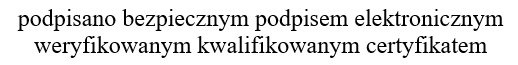 Otrzymują: Starke Wind Stypułów Sp. z o. o.,pozostałe strony postępowania zawiadamiane w trybie art. 49 k.p.a.,ad acta.